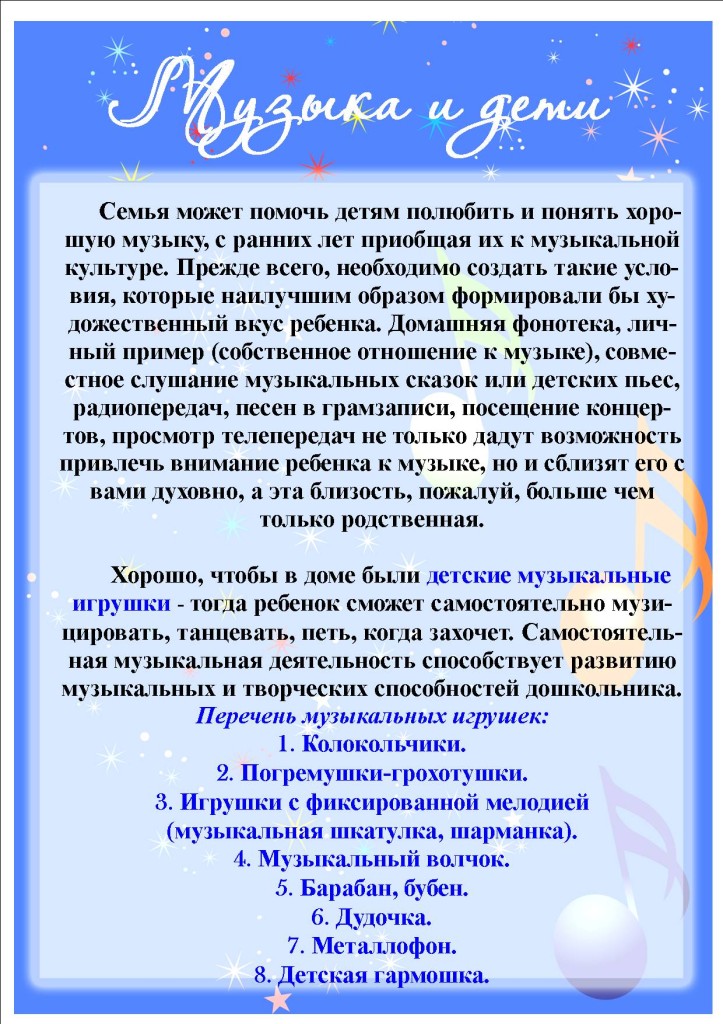 Музыкальный руководитель:                     Чайковская Ольга Владимировна